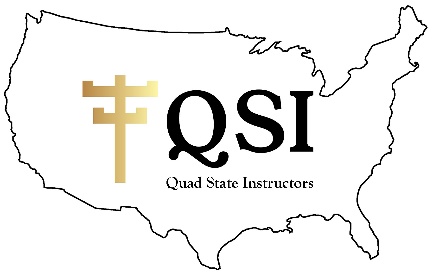 MEMBERSHIP APPLICATION(Please type or print)Name:Title:Company:Address:Cell Phone:							E-mail: 							_______% of time spent on Safety / Loss Control activitiesMailing address and phone number (if different than above):	P.O 					City				State				Zip	PhoneSPONSOR: ____________________________________ (Current   member)$100.00 APPLICATION FEE. Check or money order made payable to Quad State Instructors should be mailed with this completed form to:Quad State Instructors, Inc.C/O Carla HofmasterCorn Belt Power CooperativeBox 508Humboldt, IA, 50548For use by TreasurerMembership Application Information:   ____________________________________________